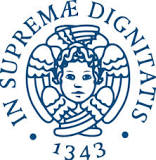 Università di PisaDOTTORATO IN FILOLOGIA, LETTERATURA E LINGUISTICA(Curriculum “Studi italianistici”)Martedì 17 marzo 2015 alle ore 15.30in Sala riunioni di Palazzo Venera (via Santa Maria 36, Pisa)la ProfessoressaPAOLA ALLEGRETTIterrà una lezione suRIFLESSIONI SULLA RAPPRESENTAZIONE DEI TESTIMONIDELLA “VITA NOVA”:IL CASO DELLA LACUNA E DELL’INTERPOLAZIONE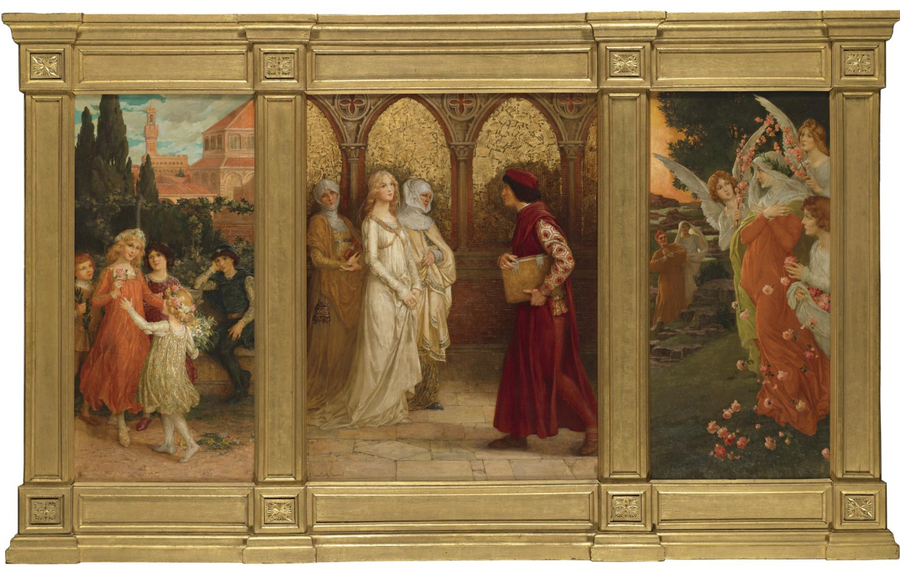 Élisabeth Sonrel, Scene dalla Vita Nova di Dante, London, Sotheby’s collection.Docenti, dottorandi e studenti sono invitati a partecipare.